CATEGORIAS DE DOLOR O DIESTRESCategoría ALos animales serán observados en su medio ambiente natural, sin intervención por parte de los investigadores. Estas observaciones no alteran las actividades normales de los individuos.Categoría BLos animales serán adquiridos, albergados, criados o condicionados para su uso en investigación, prácticas, pruebas, experimentos o cirugía.Categoría CAnimales que serán utilizados en investigación, prácticas, pruebas, experimentos o cirugía que no involucran dolor, stress o administración de drogas (administración oral o parenteral de fluídos, extracción de sangre por medios veterinarios estándar, maniobras semiológicas no dolorosas, sujeción durante tiempos breves en animales adaptados.)Categoría DAnimales que serán usados en investigación, practicas, pruebas, experimentos o cirugías que involucren dolor o stress pero que estén acompañados del correcto uso de anestésicos, analgésicos o tranquilizantes (extracción de sangre por vías no comunes, intracardíaca por ejemplo, cirugías bajo protocolos de anestesia estándar, administración de drogas, toxinas, químicos o microorganismos que potencialmente producirán dolor pero que irán acompañados de los correspondientes analgésicos.)Categoría EAnimales que serán usados en investigación, practicas, pruebas, experimentos o cirugías que involucren dolor o stress y en los cuales el uso de anestésicos, analgésicos o tranquilizantes sería contraproducente para la obtención o interpretación de los resultados.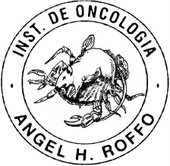 COMITÉ INSTITUCIONAL DE CUIDADO Y USO DE ANIMALES DE LABORATORIO (CICUAL)INSTITUTO DE ONCOLOGIA ANGEL H. ROFFOANEXO IIICLASIFICACION DE LA SEVERIDAD DE LOS PROCEDIMIENTOSANEXO IIICLASIFICACION DE LA SEVERIDAD DE LOS PROCEDIMIENTOS